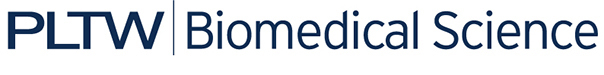 Project 1.2.3: Student Data SheetSEX DETERMINATIONThe most valuable bones in sex determination are the pelvis and the skull, although the femur, tibia and the humerus provide unique measurements that often assist in determining identity. Once you have determined your result for each trait, circle or highlight male or female. Pelvis	                                                     Table 1				Skull                                                       Table 2Femur                                                      Table 3Tibia						Table 4Humerus                                                 Table 5FINAL SEX DETERMINATION  ______________________________________List reasoning below: RACE DETERMINATIONForensic anthropologists generally use a three-race model to characterize skeletal remains: White (European), Asian and Black (African). The skull is often the most valuable bone in tracing origins, and various measurements around the face reveal information about ancestry and heritage.SkullNasal width:		_______ mmNasal height:		_______ mmTable 6Use the three skull photographs found at station #5 to calculate the nasal index for each racial group. Compare these values to those listed above and if needed, describe what could account for any inconsistencies. White skull:	Nasal width ______ mm ÷ Nasal height ______ mm  =  Nasal index _______Asian skull:	Nasal width ______ mm ÷ Nasal height ______ mm  =  Nasal index _______Black skull: 	Nasal width ______ mm ÷ Nasal height ______ mm  =  Nasal index _______FemurWhite- fingers can fit under the curvature of the femurBlack- fingers cannot fit under the curvature of the femurFINAL RACE DETERMINATION   _________________________________________HEIGHT DETERMINATIONThe height of the individual is most often determined by examining the lone bones, such as the femur, tibia, or humerus. The accuracy of these calculations is improved if two or more bones are used. Forensic anthropologists have compared bone length to height and have calculated formulas that describe this relationship (broken down by racial group and by gender). Using information you have gathered about the gender and ethnicity of the skeleton, choose the appropriate equations and calculate a possible height range. As there is no listed formula for using the maximum length of the femur to estimate height in an Asian female, use only the equation listed for the other available bone. FemurMaximum Length of the Femur (MLF)  _______ mm  = _______ cmTable 7TibiaMaximum Length of Tibia (MLT) _______ mm = _________ cmTable 8HumerusMaximum Length of the Humerus (MLH)  _______ mm  = _______ cmTable 9To determine the probable height range of the individual, refer to the height tables you filled in above and record the minimum and maximum value of the calculated height ranges in the space below. Convert each value to feet and inches and show the final height range. FINAL HEIGHT DETERMINATION Minimum value  =  __________ cm ÷ 2.54 = _______ inches  = ____ feet _____ inchesMaximum value =  __________ cm ÷ 2.54 = _______ inches  = ____ feet _____ inchesTraitResultFemaleMaleSub-Pubic Angle> 90°90°Pubis Body Width~ 40 mm25-30 mmGreater Sciatic Notch> 68°< 68°Pelvic Cavity ShapeCircular and wide, showing mainly coccyxHeart-shaped, showing sacrum and coccyxTraitResultFemaleMaleUpper Edge of Eye OrbitSharpBluntShape of Eye OrbitRoundSquareZygomatic ProcessNot expressed beyond external auditory meatusExpressed beyond external auditory meatusNuchal Crest (Occipital Bone)SmoothRough and BumpyExternal Occipital ProtuberanceGenerally absentGenerally PresentFrontal BoneRound, globularLow, slantingMandible ShapeRounded, V-shapedSquare, U-shapedRamus of MandibleSlantingStraightTraitResultFemaleIndeterminate SexMaleVertical (maximum) Diameter of Femoral Head (mm)< 43.543.5- 44.5> 44.5Bicondylar Width (mm)<7474- 76>76Maximum Length (mm)<405405-430>430MeasurementResultAverage FemaleAverage MaleMaximum Epiphyseal Breadth of Proximal Tibia (mm)70.2679.40Maximum Epiphyseal Breadth of Distal Tibia (cm)46.3152.48TraitResultAverage FemaleAverage MaleTransverse Diameter of Humeral Head (mm)37.0- 39.042.7- 44.7Vertical Diameter of Humeral Head (mm)42.748.8Maximum Length (mm)305.9339.0Epicondylar Width (mm)56.863.9TraitResultWhiteAsianBlackNasal Index< .48.48- .53> .53Nasal SpineProminent spineSomewhat prominent spineVery small spineNasal silling/GutteringSharp ridge (silling)Rounded ridgeNo ridge (guttering)PrognathismStraightVariablePrognathicShape of the Orbital OpeningsRounded, somewhat squareRounded, somewhat circularRectangularMaleMaleFemaleFemaleRegression Formula (cm)Regression Formula  (cm)Caucasoid (White)2.32 (MLF) + 65.53 ± 3.942.47 (MLF) + 54.10 ± 3.72Mongoloid (Asian)2.15 (MLF) + 72.57 ± 3.80Formula not availableNegroid (Black)2.10 (MLF) + 72.22 ± 3.912.28 (MLF) + 59.76 ± 3.41MaleMaleFemaleFemaleRegression Formula (cm)Regression Formula  (cm)Caucasoid (White)2.42 (MLT) + 81.93 ± 4.002.90 (MLT) + 61.53 ± 3.66Mongoloid (Asian)2.39 (MLT) + 81.45 ± 3.272.68 (MLT) + 67.05 ± 3.68Negroid (Black)2.19 (MLT) + 85.36 ± 3.912.45 (MLT) + 72.56 ± 3.70MaleMaleFemaleFemaleRegression Formula (cm)Regression Formula  (cm)Caucasoid (White)2.89 (MLH) + 78.10 ± 4.573.36 (MLH) + 57.97 ± 4.45Mongoloid (Asian)2.68 (MLH) + 83.19 ± 4.163.22 (MLH) + 51.32 ± 4.35Negroid (Black)2.88 (MLH) + 75.48 ± 4.233.08 (MLH) + 64.67 ± 4.25